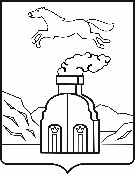 АДМИНИСТРАЦИЯ ГОРОДА БАРНАУЛАКомитет по дорожному хозяйству, благоустройству, транспорту и связи города БарнаулаП Р И К А ЗОт 05.07.2019										       № 47В соответствии с п.7 ч.1 ст.29 Федеральным законом от 13.07.2015 
№220-ФЗ «Об организации регулярных перевозок пассажиров и багажа автомобильным транспортом и городским наземным электрическим транспортом 
в Российской Федерации и о внесении изменений в отдельные законодательные акты Российской Федерации»ПРИКАЗЫВАЮ:Прекратить действие свидетельств об осуществлении перевозок 
по маршрутам регулярных перевозок №33 «мкр.Сибирская Долина – ВРЗ», №77 «пер.Канатный – Мебельная фабрика», №121 «мкр.Октябрьский – оптово-розничный рынок» (22НТ №000050, 22НТ №000051, 
22НТ №000052 соответственно), выданных ООО «Транс-Лайн» (ИНН 2208011580), с 05.07.2019.Прекратить действие карт маршрутов регулярных перевозок 
№33 «мкр.Сибирская Долина – ВРЗ», №77 «пер.Канатный – Мебельная фабрика», 
№121 «мкр.Октябрьский – оптово-розничный рынок» с 05.07.2019.Отделу транспорта и связи (Ляпин М.Ю.) внести сведения в Реестр свидетельств об осуществлении перевозок по маршрутам регулярных перевозок
и Реестр карт маршрутов регулярных перевозок.Ознакомить с настоящим приказом ООО «Транс-Лайн» 
(ИНН 2208011580).Юридическому отделу (Науменко М.В.) обеспечить размещение приказа на официальном Интернет-сайте города Барнаула.Контроль за исполнением настоящего приказа возложить на заместителя председателя комитета Щукина С.Н.Заместитель председателя комитета                                                             И.Д.ГарматО прекращении действия свидетельств об осуществлении перевозок по маршрутам регулярных перевозок и карт маршрутов регулярных перевозок № 33, 77, 121 